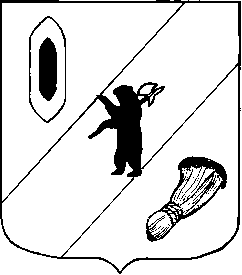 АДМИНИСТРАЦИЯ  ГАВРИЛОВ-ЯМСКОГОМУНИЦИПАЛЬНОГО  РАЙОНАПОСТАНОВЛЕНИЕ30.07.2015   №   909Об утверждении  Порядка  предоставления субсидии с целью возмещения части затрат организациям любых форм  собственности и индивидуальным предпринимателям, оказывающим социально  значимые бытовые услуги сельскому населению Гаврилов-Ямского муниципального района	Руководствуясь постановлением Правительства Ярославской области от 15.04.2015 № 402-п «О методиках предоставления и распределения субсидий местным бюджетам на реализацию ведомственной целевой программы департамента агропромышленного комплекса и потребительского рынка  Ярославской области на 2015 год и плановый период 2016-2017 годов и признании  утратившим силу постановления Правительства области от 14.03.2014 № 203-п»,  статьей 26  Устава Гаврилов-Ямского муниципального района,АДМИНИСТРАЦИЯ МУНИЦИПАЛЬНОГО РАЙОНА ПОСТАНОВЛЯЕТ:	1. Утвердить    Порядок  предоставления субсидии с целью возмещения части затрат организациям любых форм  собственности и индивидуальным предпринимателям, оказывающим социально  значимые бытовые услуги сельскому населению Гаврилов-Ямского муниципального  района  (Приложение). 	 	2. Признать утратившими силу:-  пункт 1 постановления Администрации Гаврилов-Ямского муниципального района от 22.09.2010 № 1276; - пункт 1.1 постановления  Администрации Гаврилов-Ямского муниципального района от 23.04.2014 № 623.	3. Контроль за исполнением постановления возложить на заместителя Главы  Администрации Гаврилов-Ямского муниципального района  Таганова В.Н.	4. Постановление опубликовать в официальном печатном издании и разместить на официальном сайте Администрации муниципального района в сети Интернет.	5. Постановление вступает в силу с момента официального опубликования.Глава Администрациимуниципального района		                                                      В.И.Серебряков	  Приложение к постановлению Администрации муниципального районаот 30.07.2015  № 909 Порядокпредоставления субсидии  с целью возмещения части затрат организациям любых форм собственности и индивидуальным предпринимателям, оказывающим  социально значимые бытовые услуги сельскому населению Гаврилов-Ямского  муниципального района	1. Порядок предоставления субсидии  с целью возмещения части затрат организациям любых форм собственности и индивидуальным предпринимателям, оказывающим  социально значимые бытовые услуги сельскому населению Гаврилов-Ямского  муниципального района (далее - Порядок) разработан в соответствии с Бюджетным кодексом Российской Федерации и постановлением Правительства области от 04.02.2015 № 93-п «О правилах предоставления субсидий из областного бюджета местным бюджетам Ярославской области и признании утратившими силу и частично утратившими силу отдельных постановлений Правительства области».	2. Субсидии  с целью возмещения части затрат организациям любых форм собственности и индивидуальным предпринимателям, оказывающим социально значимые бытовые услуги сельскому населению Гаврилов-Ямского муниципального района, (далее - субсидии) предоставляются в рамках реализации мероприятий ведомственной целевой программы департамента агропромышленного комплекса и потребительского рынка Ярославской области на 2015 год и плановый период 2016 и 2017 годов и муниципальной целевой программы «Поддержка потребительского рынка на селе Гаврилов-Ямского муниципального района».3. Субсидии предоставляются на возмещение убытков комплексных приёмных пунктов, прачечных, бань, салонов и мастерских, оказывающих бытовые услуги сельскому населению (далее предприятие бытового обслуживания). 	4. Предприятия бытового обслуживания в городе Гаврилов-Яме приравниваются к категории предприятий, обслуживающих сельское население (в соответствии  с постановлением Правительства Ярославской области от 15.04.2015 № 402-п «О методиках предоставления и распределения субсидий местным бюджетам на реализацию ведомственной целевой программы департамента агропромышленного комплекса и потребительского рынка  Ярославской области на 2015 год и плановый период 2016-2017 годов и признании  утратившим силу постановления Правительства области от 14.03.2014 № 203-п»).	5. Субсидия предоставляется предприятиям бытового обслуживания  по заявительному принципу в пределах средств, предусмотренных на эти цели в бюджете муниципального района на текущий год, но не выше фактического убытка предприятия.	6. Уровень софинансирования  расходного обязательства Гаврилов-Ямского муниципального района  за счет субсидии из областного бюджета не может быть установлен выше 90 процентов расходного обязательства, уровень софинансирования расходного обязательства   за счет средств  бюджета  Гаврилов- Ямского муниципального района должен быть не менее   10 процентов такого обязательства.7. Условия предоставления  субсидии:- осуществление  деятельности предприятия бытового обслуживания, несущего  убытки от оказания социально значимых бытовых услуг  сельскому населению,   заявившего  о своей деятельности в Администрацию Гаврилов-Ямского муниципального района;	- наличие подписанного с Администрацией Гаврилов-Ямского муниципального района Договора о поддержке деятельности по оказанию социально значимых бытовых услуг сельскому населению Гаврилов-Ямского муниципального района.	8. Для получения субсидии предприятие бытового обслуживания:	8.1.  подписывает Договор  о поддержке деятельности по оказанию социально значимых бытовых услуг сельскому населению Гаврилов-Ямского муниципального района с Администрацией Гаврилов-Ямского муниципального района  по утвержденной форме (Приложение 1 к Порядку).	8.2.  в  срок до 15 числа, следующего за отчетным периодом, предоставляет в Администрацию муниципального района:-  заявление  о предоставлении субсидии за отчетный период т.г.;- отчет о результатах работы предприятия  бытового обслуживания по оказанию бытовых услуг  сельскому населению по утвержденной форме (Приложение 2 к Порядку).	9. Организации  и индивидуальные предприниматели несут ответственность в соответствии с действующим законодательством за достоверность представленной информации.	10. Администрация муниципального района  имеет право проводить проверку представленной информации.	11. В случае возникновения оснований для возврата субсидии Администрация муниципального района не позднее  чем в 10-дневный срок со дня обнаружения нарушений направляет предприятию бытового обслуживания уведомление о возврате субсидии.	12. В течение 30 дней со дня получения письменного уведомления о возврате субсидии предприятие бытового обслуживания обязано осуществить возврат субсидии в  бюджет  муниципального района по платежным реквизитам, указанным в уведомлении о возврате субсидии.	13.  В случае невозврата субсидии в срок, предусмотренный                 пунктом 12 настоящего Порядка, взыскание средств осуществляется  в судебном порядке.14. Субсидия, поступившая из областного бюджета и не использованная в текущем финансовом году, подлежит возврату  в областной бюджет в следующем финансовом году.15.  Контроль  за соблюдением  требований настоящего Порядка осуществляет отдел экономики, предпринимательской деятельности и инвестиций Администрации муниципального района. Финансовый контроль за использованием бюджетных средств, предоставленных в соответствии с настоящим  Порядком, осуществляет  Управление финансов Администрации муниципального района.16. Отдел экономики, предпринимательской деятельности и инвестиций представляет в департамент агропромышленного комплекса и потребительского рынка  Ярославской области:- ежеквартально, не позднее чем за 20 дней до окончания квартала,  заявку о предоставлении субсидии на текущий квартал;- до 20 числа месяца, следующего за отчётным периодом (полугодие и год),  отчёт о выполнении условий предоставления, результативности и эффективности использования субсидии за 6 и 12 месяцев.Приложение 1 к ПорядкуДОГОВОР № __о поддержке деятельности по оказанию социально значимых бытовых услуг сельскому населению Гаврилов-Ямского муниципального районаг.Гаврилов-Ям	                           	 		      «___»__________ 201    г.	Администрация Гаврилов-Ямского муниципального района, именуемая в дальнейшем «Администрация», в лице Главы Администрации муниципального района Серебрякова Владимира  Ивановича, действующего на основании Устава Гаврилов-Ямского муниципального района, с одной стороны, и _____________________________________________________,                                                             (наименование хозяйствующего субъекта)именуемое в дальнейшем «Организация», в лице __________________________________________  действующего на основании Устава, с другой стороны, заключили настоящий договор о нижеследующем:ПРЕДМЕТ  ДОГОВОРАПредметом настоящего Договора  является поддержка деятельности «Организации» по оказанию социально-значимых бытовых услуг сельскому населению Гаврилов-Ямского муниципального района в соответствии с  ведомственной  целевой программой департамента агропромышленного комплекса и потребительского рынка Ярославской области  на 2015 год  и плановый период 2016 и 2017  годов, утвержденной приказом департамента агропромышленного комплекса и потребительского рынка Ярославской области от 18.03.2015 № 47 и муниципальной  целевой программой  «Поддержка потребительского рынка на селе Гаврилов-Ямского муниципального района», а именно:- _______________________________________________________________                                                    (наименование услуги)УСЛОВИЯ  ПРЕДОСТАВЛЕНИЯ СУБСИДИИСубсидия предоставляется  «Организации»  при осуществлении ею деятельности по оказанию социально значимых   бытовых услуг    сельскому населению Гаврилов-Ямского муниципального района, а именно_____________________________________________________________________________                                                   (наименование услуги) ОБЯЗАННОСТИ СТОРОН«Организация» обязуется оказывать социально-значимые бытовые услуги сельскому населению Гаврилов-Ямского муниципального района – ________________________________________________________________.                                                   (наименование услуги)«Администрация»  обязуется возмещать «Организации» часть затрат на оказание социально значимых бытовых услуг сельскому населению района в форме субсидии в соответствии с настоящим договором на основании представленных отчетов. ПОРЯДОК  ПЕРЕЧИСЛЕНИЯ СУБСИДИЙ	4.1.Субсидия предоставляется  «Организации» по заявительному принципу в пределах средств, предусмотренных на эти цели в бюджете муниципального района на текущий год, но не выше фактического убытка «Организации».	 4.2. «Администрация»  предоставляет Субсидию «Организации»  при условии:- наличия Договора о поддержке деятельности по оказанию социально-значимых бытовых услуг сельскому населению Гаврилов-Ямского муниципального района с Администрацией Гаврилов-Ямского муниципального района;- поступления заявления от  «Организации» на предоставление субсидии не позднее 15 числа месяца, следующего за отчетным периодом;- предоставления отчета о результатах работы «Организации» по оказанию социально значимых услуг  сельскому населению Гаврилов-Ямского муниципального района  по установленной форме (Приложение  к Договору).5. ПРОЧИЕ УСЛОВИЯ5.1. «Организация» несет ответственность в соответствии с действующим законодательством за достоверность представленной информации.5.2. «Администрация» имеет право проводить проверку представленной информации.5.3. В случае возникновения оснований для возврата субсидии «Администрация» не позднее чем в 10-дневный срок со дня обнаружения нарушений направляет «Организации» уведомление о возврате субсидии.5.4. В течение 30 дней со дня получения письменного уведомления о возврате субсидии «Организация» обязана осуществить возврат субсидии в  бюджет  муниципального района по платежным реквизитам, указанным в уведомлении о возврате субсидии.5.5.  В случае невозврата субсидии в срок, предусмотренный                 пунктом 5.4 данного Договора, взыскание средств с «Организации»  осуществляется в судебном порядке.6. ЗАКЛЮЧИТЕЛЬНЫЕ ПОЛОЖЕНИЯ 6.1. Настоящий договор вступает в силу с момента подписания и действует по «___»____________20___ года.6.2. Настоящий договор составлен в 2-х экземплярах, имеющих одинаковую юридическую силу, по одному для каждой из сторон.6.3. Изменения и дополнения к настоящему договору оформляются в письменном виде и являются его неотъемлемой частью.6.4. Настоящий договор может быть расторгнут по инициативе любой из сторон с письменным уведомлением другой стороны за один месяц.6.5. Споры по настоящему договору рассматриваются в порядке, установленном законодательством.ЮРИДИЧЕСКИЕ АДРЕСА И РЕКВИЗИТЫ СТОРОНПриложение 2 к ПорядкуПриложение к Договору  № ______  от __________ОТЧЕТо результатах работы предприятия  бытового обслуживания по оказанию бытовых услуг  за    ___________________     20___г.( 1 квартал, полугодие, 9 месяцев, год)по ______________________________________________________________________________________________________________________(наименование хозяйствующего  субъекта   в Гаврилов-Ямском муниципальном районе)Руководитель     ____________________        _____________________      Главный бухгалтер  ________________     _____________________                                             подпись                                  расшифровка подписи                                                                     подпись                     расшифровка подписиАдминистрацияОрганизацияАдминистрация Гаврилов-Ямского муниципального района.Гаврилов-Ям Ярославской областиул.Советская, д.51ИНН 7616001903КПП 761601001УФК по Ярославской области ( Администрации Гаврилов-Ямского муниципального  Гаврилов-Ямского района л/счет 850010010)Р/счет 40204810200000000032 в ГРКЦ ГУ Банка России по Ярославской области г.ЯрославльОКОНХ 97600ОКПО 01692773Глава  АдминистрацииГаврилов-Ямского муниципального района____________________  В.И.Серебряков                М.П._______________________№№ппМестонахождение и наименование КПП, бани,и.т.п.Объем реализации социальнозначимых услуг с нарастающим итогом),  тыс.рубЗатраты организации(нарастающим итогом с начала отчетного года)тыс. рубЗатраты организации(нарастающим итогом с начала отчетного года)тыс. рубЗатраты организации(нарастающим итогом с начала отчетного года)тыс. рубЗатраты организации(нарастающим итогом с начала отчетного года)тыс. рубЗатраты организации(нарастающим итогом с начала отчетного года)тыс. рубЗатраты организации(нарастающим итогом с начала отчетного года)тыс. руб+Прибыль- Убытоктыс.руб.№№ппМестонахождение и наименование КПП, бани,и.т.п.Объем реализации социальнозначимых услуг с нарастающим итогом),  тыс.рубВсегов  том  числев  том  числев  том  числев  том  числев  том  числе+Прибыль- Убытоктыс.руб.№№ппМестонахождение и наименование КПП, бани,и.т.п.Объем реализации социальнозначимых услуг с нарастающим итогом),  тыс.рубВсегоЗарплата+отчислен.в пенсионный фонд Транс-портныерасходыПрочиерасходыСтоимостьреализуемых товаровОбщехо-зяйственные расходы+Прибыль- Убытоктыс.руб.126789101112